Supplemental Data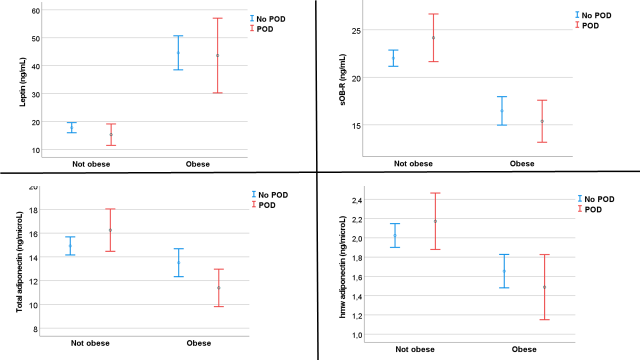 Figure S1: Unadjusted mean preoperative adipokine concentrations (95% CI) according to POD status in obese (red) and non-obese (blue) patients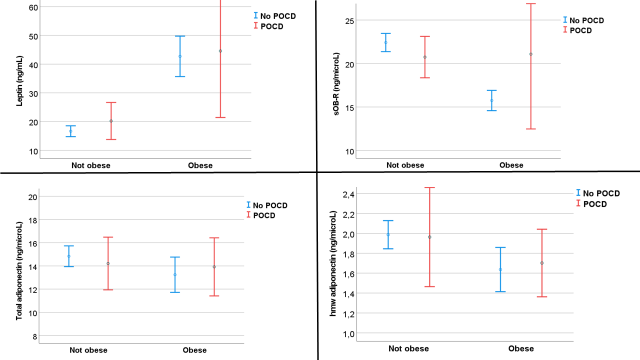 Figure S2: Unadjusted mean preoperative adipokine concentrations (95% CI) according to POCD status in obese (red) and non-obese (blue) patientsTable S1: Baseline sample characteristics and surgery-related factors for full cohort and analysis sampleData shown following imputation of missing data. GDS, Geriatric Depression Scale; MMSE, Mini Mental State Examination afor difference analysis sample on POCD (n=526) versus not included in analysis sample (n=242) using Mann-Whitney, t-tests (df = 766), or chi2 tests (df = 1)Table S2. Correlations among adipokines and of adipokines with age and body mass indexHMW, high molecular weight; sOB-R, soluble leptin receptor. Values are Spearman rank correlation coefficients (P-values). Analysis n=768, except 1n=740 and 2n=767.Table S3. Characteristics of study participants by quartiles of leptinPrecise range is not shown due to rounding. N=768. afrom analyses of variance (ANOVA, df = 3) or chi2 tests (df = 3)Table S4. Characteristics of study participants by quartiles of total adiponectinPrecise range is not shown due to rounding. N=767. afrom analyses of variance (ANOVA, df = 3) or chi2 tests (df = 3)Table S5. Characteristics of study participants by quartiles of soluble leptin receptorPrecise range is not shown due to rounding. sOB-R, leptin receptor. N=740. afrom analyses of variance (ANOVA, df = 3) or chi2 tests (df = 3)Table S6. Characteristics of study participants by quartiles of high-molecular weight adiponectinPrecise range is not shown due to rounding. HMW, high molecular weight. N=768. afrom analyses of variance (ANOVA, df = 3) or chi2 tests (df = 3)Table S7. Adjusted odds and 95% CI of POD stratified by obesity status, and interaction terms (model 2)BMI, body mass index; CI, confidence interval; FLI, free leptin index; HMW, high molecular weight; LAR, leptin/adiponectin ratio; sOB-R, leptin receptorAnalysis n=768. Of these, n=174 (22.7%) in the ‘obese’ group and n=594 (77.3%) in the ‘non-obese’ group.1Analysis n=740. Of these, n=169 (22.8%) in the ‘obese’ group and n=571 (77.2%) in the ‘non-obese’ group.2Analysis n=767. Of these, 174 (22.7%) in the ‘obese’ group and n=593 (77.3%) in the ‘non-obese’ group. Logistic regression analyses based on Wald chi2 statistic (df = 1). All analyses adjusted for age, sex, fasting, surgery type, body mass index (and for leptin, sOB-R, FLI, LAR additionally for analysis lab)Adipokines were standardized, so that OR estimates show the change in odds of cognitive impairment for each SD increment in adipokine.Interaction terms from analysis of (adipokine x body mass index) in separate logistic regression models of each adipokine and POD in total sample. Results unchanged after excluding underweight patients from “non-obese” subgroup.Table S8. Adjusted odds and 95% CI of POD stratified by obesity status, and interaction terms (model 4)BMI, body mass index; CI, confidence interval; FLI, free leptin index; HMW, high molecular weight; LAR, leptin/adiponectin ratio; sOB-R, leptin receptorAnalysis n=768. Of these, n=174 (22.7%) in the ‘obese’ group and n=594 (77.3%) in the ‘non-obese’ group.1Analysis n=740. Of these, n=169 (22.8%) in the ‘obese’ group and n=571 (77.2%) in the ‘non-obese’ group.2Analysis n=767. Of these, 174 (22.7%) in the ‘obese’ group and n=593 (77.3%) in the ‘non-obese’ group.Logistic regression analyses based on Wald chi2 statistic (df = 1).All analyses adjusted for age, sex, fasting, surgery type, (and for leptin, sOB-R, FLI, LAR additionally for analysis lab), body mass index, diabetes, hypertension, stroke, transient ischemic attack, coronary heart disease, anesthesia durationAdipokines were standardized, so that OR estimates show the change in odds of cognitive impairment for each SD increment in adipokine.Interaction terms from analysis of (adipokine x body mass index) in separate logistic regression models of each adipokine and POD in total sample. Results unchanged after excluding underweight patients from “non-obese” subgroup.Table S9. Adjusted odds and 95% CI of POCD stratified by obesity status, and interaction terms (model 2)BMI, body mass index; CI, confidence interval; FLI, free leptin index; HMW, high molecular weight; LAR, leptin/adiponectin ratio; sOB-R, leptin receptorAnalysis n=526. Of these, n=114 (21.7%) in the ‘obese’ group and n=412 (78.3%) in the ‘non-obese’ group.1Analysis n=503. Of these, n=110 (21.9%) in the ‘obese’ group and n=397 (78.1%) in the ‘non-obese’ group.2Analysis n=525. Of these, 114 (21.7%) in the ‘obese’ group and n=411 (78.3%) in the ‘non-obese’ group.Logistic regression analyses based on Wald chi2 statistic (df = 1).All analyses adjusted for age, sex, fasting, surgery type, body mass index, (and for leptin, sOB-R, FLI, LAR additionally for analysis lab)Adipokines were standardized, so that OR estimates show the change in odds of cognitive impairment for each SD increment in adipokine.Interaction terms from analysis of (adipokine x body mass index) in separate logistic regression models of each adipokine and POCD in total sample. Results unchanged after excluding underweight patients from “non-obese” subgroup.Table S10. Adjusted odds and 95% CI of POCD stratified by obesity status, and interaction terms (model 4)BMI, body mass index; CI, confidence interval; FLI, free leptin index; HMW, high molecular weight; LAR, leptin/adiponectin ratio; sOB-R, leptin receptorAnalysis n=526. Of these, n=114 (21.7%) in the ‘obese’ group and n=412 (78.3%) in the ‘non-obese’ group.1Analysis n=503. Of these, n=110 (21.9%) in the ‘obese’ group and n=397 (78.1%) in the ‘non-obese’ group.2Analysis n=525. Of these, 114 (21.7%) in the ‘obese’ group and n=411 (78.3%) in the ‘non-obese’ group.Logistic regression analyses based on Wald chi2 statistic (df = 1).All analyses adjusted for age, sex, fasting, surgery type, (and for leptin, sOB-R, FLI, LAR additionally for analysis lab), body mass index, diabetes, hypertension, stroke, transient ischemic attack, coronary heart disease, anesthesia durationAdipokines were standardized, so that OR estimates show the change in odds of cognitive impairment for each SD increment in adipokine.Interaction terms from analysis of (adipokine x body mass index) in separate logistic regression models of each adipokine and POCD in total sample. Results unchanged after excluding underweight patients from “non-obese” subgroup.CharacteristicsFull analysis sample (N=768)Did not attend 3-month follow-up (n=242)Attended 3-month follow-up (n=526)p-valueaMale, n (%)440 (57.3%)121 (50.0%)319 (60.6%)0.006Age, years, mean ± SD 72 ± 573 ± 572 ± 50.23Study center   Utrecht, n (%)177 (23.0%)25 (10.3%)152 (28.9%)   Berlin, n (%)591 (77.0%)217 (89.7%)374 (71.1%)Surgery0.041   Intracranial, n (%)10 (1.3%)5 (2.1%)5 (1.0%)   Thoracic/abdominal/pelvic, n (%)333 (43.4%)118 (48.8%)215 (40.9%)   Peripheral, n (%)425 (55.3%)119 (49.2%)306 (58.2%)Duration of anaesthesia (min), median (interquartile range)204 (121 – 311)220 (127 – 359)199 (118 – 289)<0.001History of coronary artery disease, n (%)147 (19.1%)49 (20.2%)98 (18.6%)0.60History of stroke, n (%)41 (5.3%)16 (6.6%)25 (4.8%)0.29History of transient ischemic attack, n (%)28 (3.6%)8 (3.3%)20 (3.8%)0.73History of diabetes, n (%)171 (22.3%)70 (28.9%) 101 (19.2%)0.003History of hypertension, n (%)482 (62.8%)169 (69.8%)313 (59.5%)0.006Body mass index (kg/m2), mean ± SD27 ± 527 ± 527 ± 40.28Fasting, n (%)758 (98.7%)239 (98.8%)519 (98.7%)0.92MMSE, median (interquartile range)29 (28 – 30)29 (27 – 30)29 (28 – 30)0.007AgeBody mass indexTotal adiponectin2HMW adiponectinsOB-R1Leptin-0.03 (0.49)0.52 (<0.001)-0.09 (0.01)-0.04 (0.27)-0.52 (<0.001)sOB-R10.07 (0.08)-0.44 (<0.001)0.23 (<0.001)0.29 (<0.001)--HMW adiponectin0.10 (0.010)-0.26 (<0.001)0.77 (<0.001)----Total adiponectin20.07 (0.05)-0.26 (<0.001)------LeptinLeptinLeptinLeptinP-valueaQuartile 1Quartile 2Quartile 3Quartile 4N191192194191Leptin concentration, range, ng/mL0.2 – 5.75.8 – 13.413.4 – 30.630.7 – 159.9Age, years, mean737273720.09Male sex, %80.163.053.632.5<0.001Body mass index, kg/m2 , mean24272730<0.001Hypertension, %56.159.060.879.6<0.001Diabetes, %13.824.620.231.9<0.001Coronary heart disease, %25.321.116.016.20.07Stroke, %5.95.35.74.80.97Transient ischemic attack, %6.02.72.63.80.29Total adiponectinTotal adiponectinTotal adiponectinTotal adiponectinP-valueaQuartile 1Quartile 2Quartile 3Quartile 4N193190193191Adiponectin concentration, range, ng/µL2.7 – 9.19.2 – 12.812.9 – 18.018.1 – 61.1Age, years, mean727372730.07Male sex, %68.962.653.444.0<0.001Body mass index, kg/m2 , mean28282725<0.001Hypertension, %71.166.863.154.20.005Diabetes, %30.731.016.512.6<0.001Coronary heart disease, %26.514.419.317.90.028Stroke, %4.25.94.86.90.68Transient ischemic attack, %4.31.64.94.20.35sOB-RsOB-RsOB-RsOB-RP-valueaQuartile 1Quartile 2Quartile 3Quartile 4N180187185188sOB-R concentration, range, ng/mL2.6 – 15.115.1 – 19.619.6 – 25.025.1 – 83.9Age, years, mean71737372<0.001Male sex, %46.761.564.956.90.003Body mass index, kg/m2 , mean30282724<0.001Hypertension, %71.364.165.654.60.010Diabetes, %27.922.722.519.90.33Coronary heart disease, %20.917.820.419.60.89Stroke, %3.47.26.16.00.45Transient ischemic attack, %5.14.42.83.30.67HMW adiponectinHMW adiponectinHMW adiponectinHMW adiponectinP-valueaQuartile 1Quartile 2Quartile 3Quartile 4N195192188193HMW adiponectin concentration, range, ng/µL0.0 – 1.01.0 – 1.71.7 – 2.52.5 – 8.4Age, years, mean727272730.07Male sex, %74.464.154.336.3<0.001Body mass index, kg/m2 , mean28282725<0.001Hypertension, %67.065.864.957.70.23Diabetes, %34.727.714.613.2<0.001Coronary heart disease, %30.517.613.616.4<0.001Stroke, %4.17.04.36.40.53Transient ischemic attack, %2.65.92.73.70.31Obese subgroup (BMI≥30kg/m2)Obese subgroup (BMI≥30kg/m2)Non-obese subgroup (BMI<30kg/m2)Non-obese subgroup (BMI<30kg/m2)Interaction terms adipokine x BMIInteraction terms adipokine x BMIOR (95% CI) per 1 SD incrementP-valueOR (95% CI) per 1 SD incrementP-valueOR (95% CI)PinteractionLeptin0.81 (0.55, 1.19)0.281.19 (0.82, 1.72)0.370.90 (0.97, 1.04) 0.80sOB-R10.75 (0.43, 1.28)0.291.06 (0.87, 1.31)0.560.95 (0.92, 0.99)0.010Total adiponectin20.51 (0.25, 1.02)0.061.09 (0.89, 1.33)0.430.94 (0.90, 0.98)0.006HMW adiponectin0.67 (0.37, 1.20)0.181.02 (0.83, 1.26)0.850.98 (0.94, 1.01)0.20FLI11.04 (0.79, 1.38)0.771.08 (0.76, 1.54)0.671.00 (0.98, 1.04)0.79LAR20.91 (0.64, 1.30)0.601.15 (0.82, 1.60)0.411.00 (0.97, 1.03)0.91Obese subgroup (BMI≥30kg/m2)Obese subgroup (BMI≥30kg/m2)Non-obese subgroup (BMI<30kg/m2)Non-obese subgroup (BMI<30kg/m2)Interaction terms adipokine x BMIInteraction terms adipokine x BMIOR (95% CI) per 1 SD incrementP-valueOR (95% CI) per 1 SD incrementP-valueOR (95% CI)PinteractionLeptin0.83 (0.56, 1.23)0.351.19 (0.82, 1.73)0.371.00 (0.97, 1.04)0.84sOB-R10.74 (0.46, 1.21)0.231.11 (0.89, 1.28)0.350.95 (0.91, 0.98)0.004Total adiponectin20.48 (0.23, 1.03)0.060.99 (0.79, 1.24)0.960.95 (0.90, 0.99)0.020HMW adiponectin0.66 (0.35, 1.23)0.191.06 (0.85, 1.31)0.620.98 (0.94, 1.02)0.26FLI11.04 (0.78, 1.38)0.811.06 (0.71, 1.54)0.781.01 (0.98, 1.04)0.75LAR20.95 (0.65, 1.40)0.801.14 (0.82, 1.60)0.431.00 (0.97, 1.03)0.90Obese subgroup (BMI≥30kg/m2)Obese subgroup (BMI≥30kg/m2)Non-obese subgroup (BMI<30kg/m2)Non-obese subgroup (BMI<30kg/m2)Interaction term adipokine x BMIInteraction term adipokine x BMIOR (95% CI) per 1 SD incrementP-valueOR (95% CI) per 1 SD incrementP-valueOR (95% CI)PinteractionLeptin0.61 (0.36, 1.05)0.081.09 (0.61, 1.94)0.781.03 (0.97, 1.09)0.33sOB-R14.00 (1.01, 15.86)0.0490.82 (0.52, 1.29)0.391.05 (0.97, 1.13)0.21Total adiponectin21.18 (0.62, 2.28)0.610.84 (0.55, 1.26)0.391.04 (0.96, 1.12)0.33HMW adiponectin0.94 (0.44, 2.01)0.870.83 (0.57, 1.20)0.311.01 (0.94, 1.08)0.75FLI10.58 (0.30, 1.10)0.090.94 (0.44, 2.00)0.881.05 (0.96, 1.14)0.28LAR20.60 (0.34, 1.07)0.081.00 (0.54, 1.86)0.991.04 (0.97, 1.10)0.28Obese subgroup (BMI≥30kg/m2)Obese subgroup (BMI≥30kg/m2)Non-obese subgroup (BMI<30kg/m2)Non-obese subgroup (BMI<30kg/m2)Interaction terms adipokine x BMIOR (95% CI) per 1 SD incrementP-valueOR (95% CI) per 1 SD incrementP-valueOR (95% CI)PinteractionLeptin0.66 (0.36, 1.20)0.171.06 (0.59, 1.91)0.841.03 (0.97, 1.09)0.33sOB-R14.99 (1.09, 22.77)0.0380.80 (0.49, 1.31)0.381.05 (0.98, 1.13)0.20Total adiponectin21.12 (0.56, 2.24)0.740.87 (0.56, 1.34)0.521.04 (0.96, 1.12)0.36HMW adiponectin0.91 (0.39, 2.10)0.820.81 (0.55, 1.19)0.281.01 (0.94, 1.08)0.80FLI10.62 (0.31, 1.27)0.190.91 (0.43, 1.93)0.801.05 (0.96, 1.15)0.22LAR20.63 (0.34, 1.17)0.150.98 (0.52, 1.90)0.961.04 (0.97, 1.10)0.22